Российская ФедерацияБрянская областьАДМИНИСТРАЦИЯ ГОРОДА ФОКИНО(Администрация г. Фокино)Отчет о проведении историко - документальной выставки о земляках, внесших вклад в победу в Великой Отечественной войне «История города в лицах»На основании письма Департамента образования и науки Брянской области от 06. 02. 2019 года № 472- КИ, в рамках участия в программе Фонда поддержки детей, находящихся в трудной жизненной ситуации, «Город для детей», в целях усиления гражданско - патриотического воспитания детей, включая детей, находящихся в трудной жизненной ситуации в городе Фокино состоялась историко- документальная выставка. 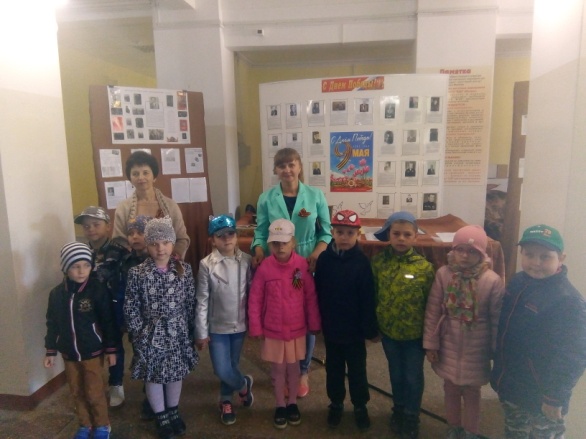 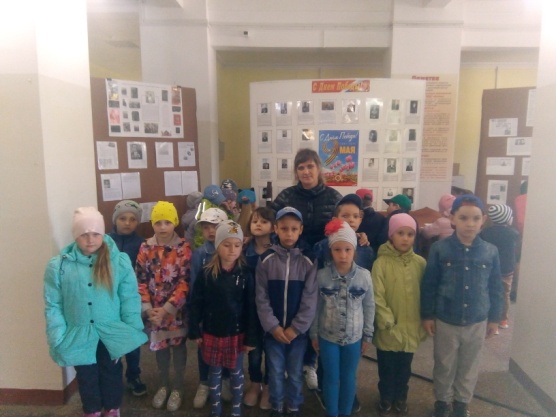 Экспонаты выставлялись в МАУК «КДЦ» г. Фокино. Участие в выставке принимали образовательные учреждения города, в том числе дети находящиеся в трудной жизненной ситуации. Ребята активно сотрудничали с нами и собирали экспонаты для выставки. С 1 по 9 мая 2019 года более 200 человек посетили и оценили выставку. 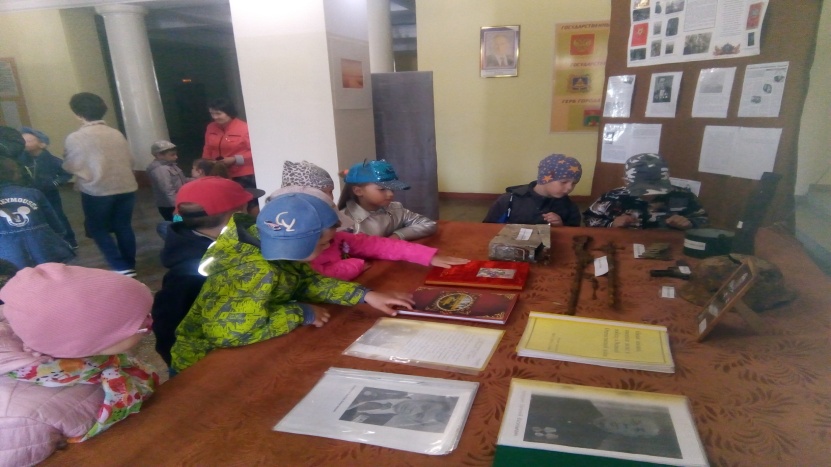 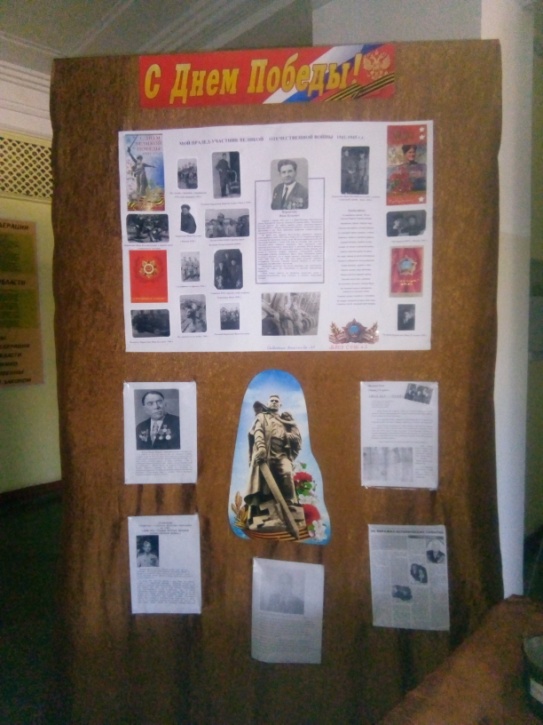 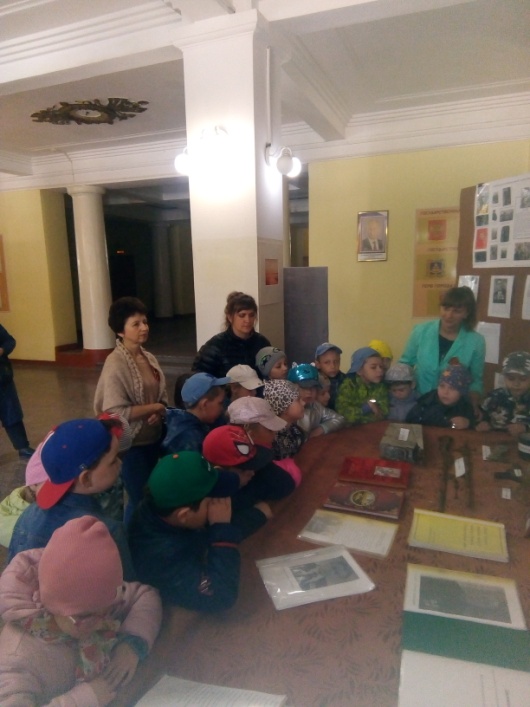 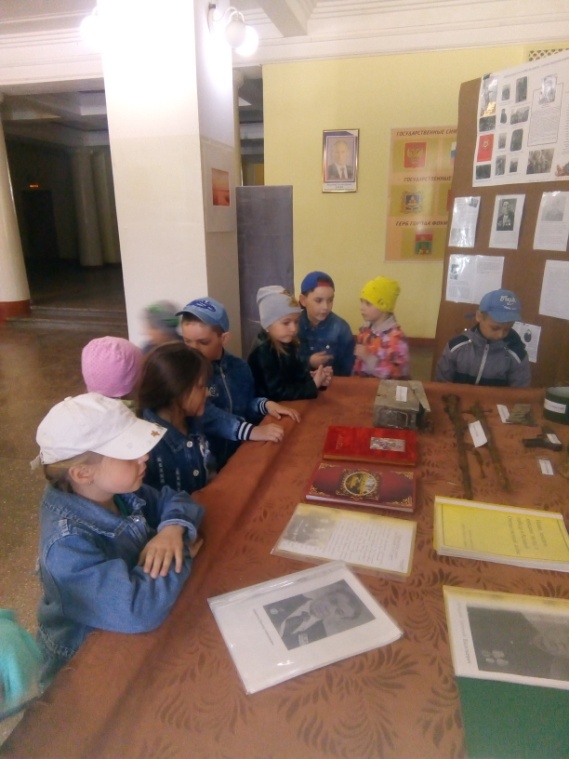 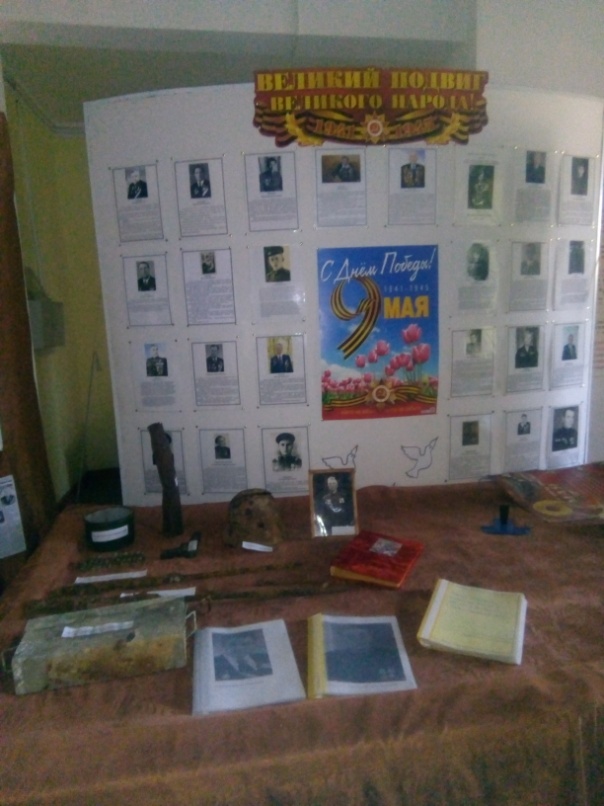 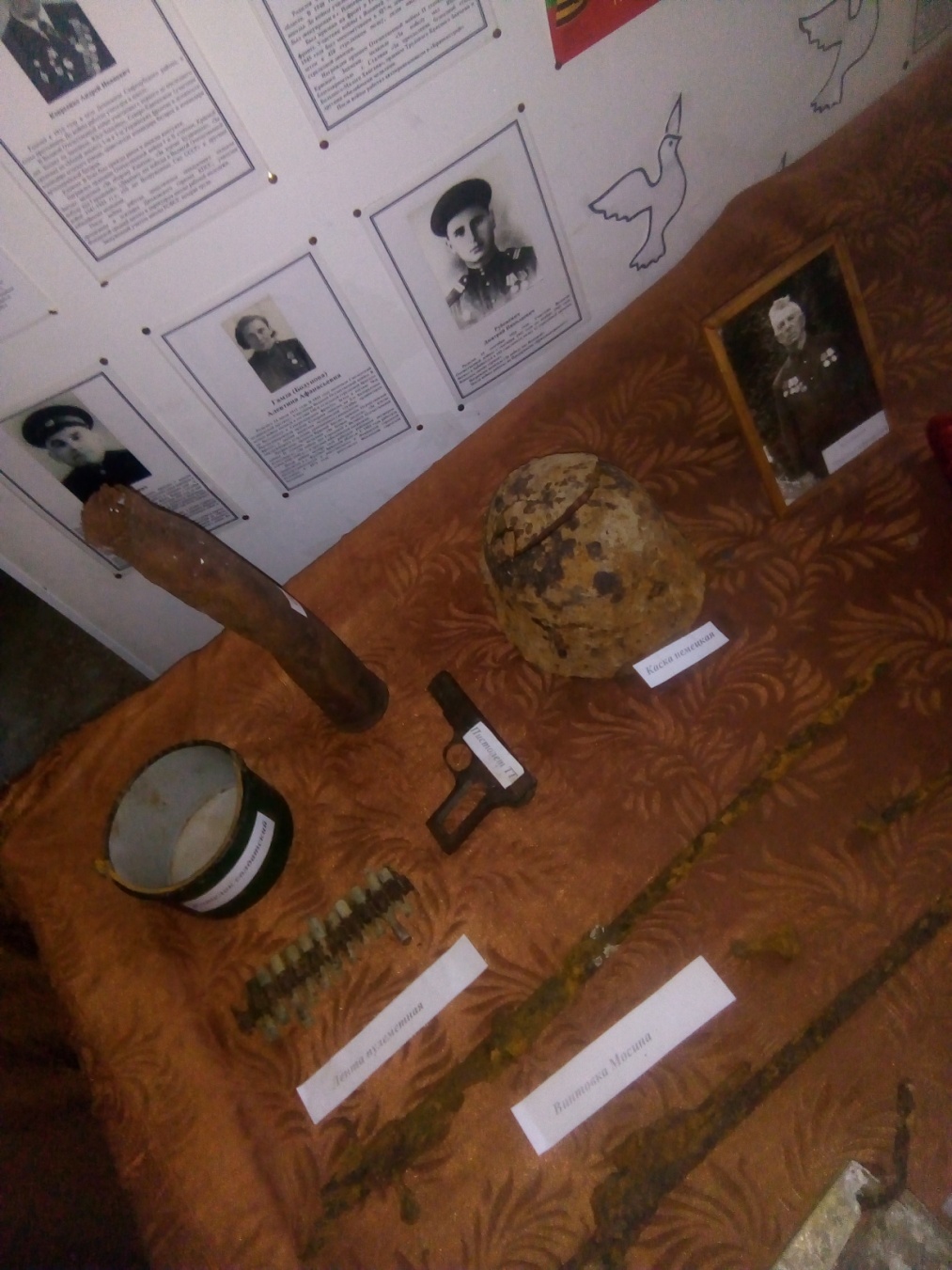 Отчет о стартовом мероприятииСтартовое (спортивное) мероприятие, посвященное началу конкурса «Города для детей 2019 года» состоялось 19 апреля 2019 года.В мероприятии приняли участие учащиеся образовательных учреждений города. Открыла мероприятие  директор МБУ ДО Фокинский центр детского творчества Миронова Александра Леонидовна, которая выступила с приветственным словом, поздравила учащихся с началом участия в конкурсе «Города для детей», дала напутственное слово и познакомила с этапами мероприятия.  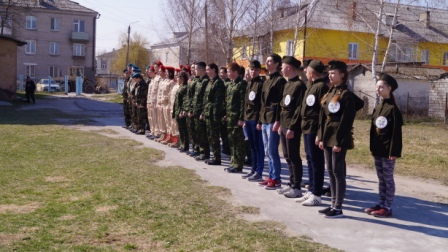 Программа спортивных соревнований была довольно насыщенной и интересной. План мероприятий для участия в программе Фонда поддержки детей , находящихся в трудной жизненной ситуации «Города для детей 2019 года» получили все руководители учреждений.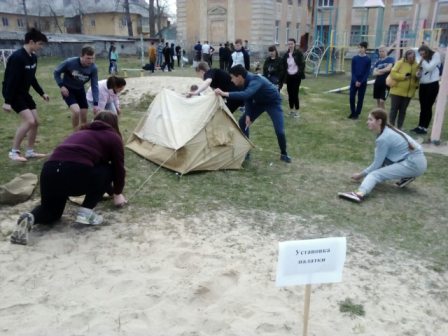 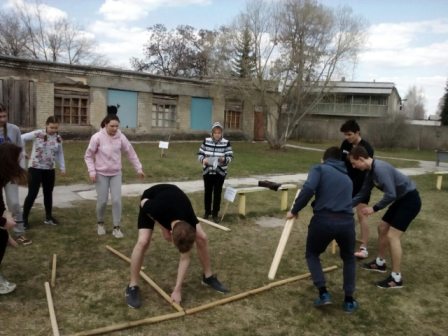 